Statement on behalf of the State of IsraelUPR WORKING GROUP-43th SessionReview of FranceIsrael welcomes the delegation from France, and thanks it for its National Report.Israel welcomes the steps taken by France to address domestic violence since its last review.  Israel also welcomes France’s commitment to combatting antisemitism including through the presentation of its new national plan to combat racism, antisemitism and discrimination connected to origin (2023-2026) adopted in January this year and through its full commitment to the IHRA working definition on antisemitism. In this regard, Israel would like to recommend France to: Take further actions to fully and effectively implement the national plan to combat racism, antisemitism and discrimination connected to origin.  Israel would like to further recommend France to:2.	Raise awareness among the general public and adopt further measures to combat gender stereotypes.3.	Develop mental health services that are open and respectful of human rights, in line with the principles of the CRPD. I thank you. 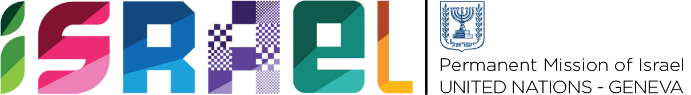 Check against delivery
55 secs
